１）各講座の受講定員　　　秋コース　　18名２）研修会場　　　特別養護老人ホーム光明荘　会議室３）開校日　　令和５年１０月～令和５年１２月　※日程はホームページ等でお知らせします。４）申込締切日　　令和５年１０月２０日５）受講対象者　　「訪問介護事業に従事しようとする者若しくは在宅・施設を問わず介護の業務に従事しようとする者」です。６）受講費用　　15,000円（受講料及びテキスト代含）当法人が実施する介護職員初任者研修を修了された方が、当法人に介護職員として６ヶ月以上継続して就業すると給付金が支給されます。ぜひ、この制度を活用して、資格と仕事を同時に得ませんか？７）研修修了の認定方法　　全課程修了後の修了評価（筆記試験）で合格された方に修了証明書を発行します。修了者は大阪府の管理する修了者名簿に記載されます。※詳しくは下記までお問い合わせください。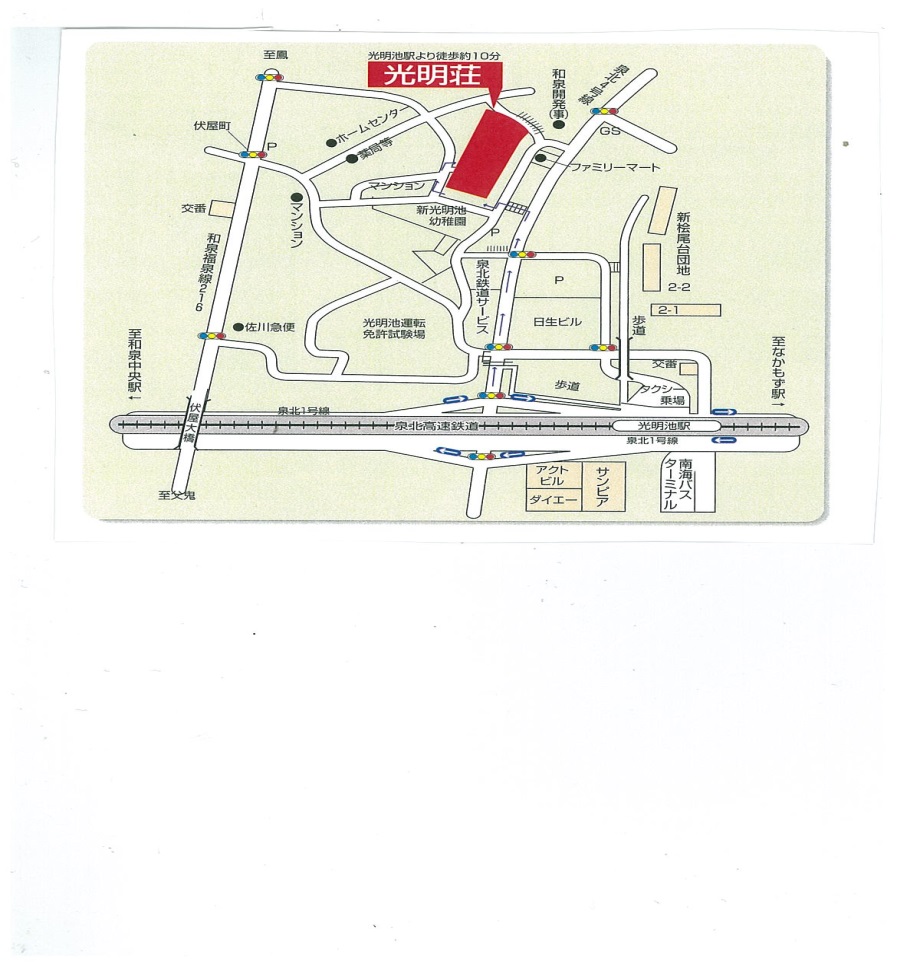 特別養護老人ホーム光明荘〒594－0031和泉市伏屋町３丁目８番１号　　　TEL：0725-56-1882　　　　　　　　　　　FAX:0725-50-2212　　　　　　　ＨＰ：http://komyoso.jp/担当：上埜・佐々木